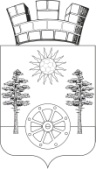 РОССИЙСКАЯ ФЕДЕРАЦИЯРОСТОВСКАЯ ОБЛАСТЬКРАСНОСУЛИНСКИЙ  РАЙОНМУНИЦИПАЛЬНОЕ ОБРАЗОВАНИЕ «ГОРНЕНСКОЕ ГОРОДСКОЕ ПОСЕЛЕНИЕ»АДМИНИСТРАЦИЯ ГОРНЕНСКОГО ГОРОДСКОГО ПОСЕЛЕНИЯПОСТАНОВЛЕНИЕот 25.07.2023 № 89р.п. ГорныйО внесении изменений в Порядок учета бюджетных и денежных обязательств получателей средств бюджета Горненского городского поселения Красносулинского района от 24.12.2021 №16                    В соответствии со статьей 219 Бюджетного кодекса Российской Федерации, в целях приведения правовых актов Администрации Горненского городского поселения в соответствие с действующим законодательством, Администрация Горненского городского поселения,ПОСТАНОВЛЯЕТ:      1. Внести в Порядок учета бюджетных и денежных обязательств получателей средств бюджета Горненского городского поселения Красносулинского района утвержденный постановлением  Администрации Горненского городского поселения  от 24.12.2021 № 16 следующее изменение: дополнить пункт 10 следующим абзацем: «соответствие размера авансового платежа, указанного в муниципальном контракте (договоре, соглашении), размеру авансового платежа, установленного муниципальным актом, при постановке на учет бюджетного обязательства».     2. Настоящее постановление вступает в силу со дня его подписания.     3. Контроль за исполнением настоящего постановления оставляю за собой.Глава АдминистрацииГорненского городского поселения                                                 П.Ю.Корчагин